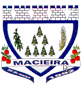 MUNICÍPIO DE MACIEIRAMACIEIRA - SANTA CATARINARETIFICAÇÃO DO EDITAL Nº 002/2020 DE REMATRÍCULA PARA O ANO LETIVO DE 2021  NA REDE MUNICIPAL DE ENSINO DE MACIEIRA/SCFica alterado os itens 3 e 4 do Edital nº 002/2020, passando a viger com a seguinte redação:A matrícula de novos alunos será realizada entre os dias 23 a 27 de novembro nas Unidades Escolares;Não haverá qualquer tipo de atendimento escolar no período entre o encerramento do Ano Letivo dia 21 de dezembro de 2020 e início do Ano Letivo dia 11 de janeiro de 2021.Macieira, 04 de novembro de 2020.Zelir CitadinPrefeito Municipal 